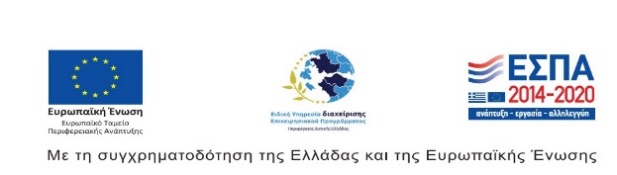 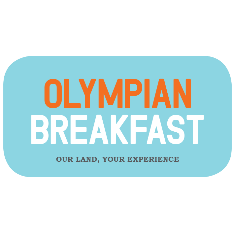 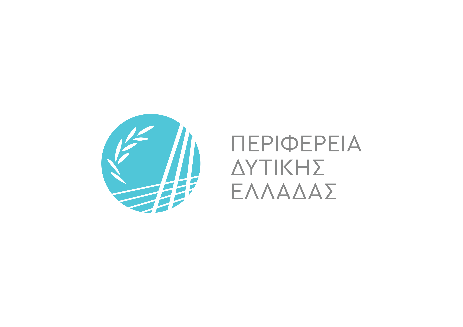 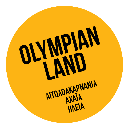 ΑΙΤΗΣΗ ΓΙΑ ΧΟΡΗΓΗΣΗ ΤΟΥ ΣΗΜΑΤΟΣ «ΕΛΛΗΝΙΚΟ ΠΑΡΑΔΟΣΙΑΚΟ ΠΡΩΙΝΟ ΠΔΕ – OLYMPIAN BREAKFAST»ΣΤΟ ΠΛΑΙΣΙΟ ΤΟΥ ΕΡΓΟΥ ΤΟΥΡΙΣΤΙΚΗ ΠΡΟΒΟΛΗ ΠΔΕΟ κάτωθι υπογεγραμμένος δηλώνω ότι:Όλα τα στοιχεία της παρούσας Αίτησής μου είναι ακριβή και αληθή.Η επιχείρηση τηρεί όλα τα θέματα ασφαλείας τροφίμων σύμφωνα με την κείμενη νομοθεσία.Η επιχείρηση διαθέτει όλες τις απαραίτητες πιστοποιήσεις των προϊόντων και υπηρεσιών που αναφέρω στην παρούσα και τηρεί τη διαδικασία ιχνηλασιμότητας αυτών.Σε κάθε αλλαγή των στοιχείων των νομιμοποιητικών εγγράφων σύστασης της επιχείρησης, καθώς και των στοιχείων που σχετίζονται με τα προϊόντα/συνταγές που αναφέρω στην παρούσα θα ενημερώσω εγκαίρως και εγγράφως την Περιφέρεια Δυτικής Ελλάδας.Δηλώνω ότι έχω ενημερωθεί πλήρως για τους όρους, προϋποθέσεις και διαδικασία χορήγησης του Σήματος «Ελληνικό Παραδοσιακό Πρωϊνό ΠΔΕ» κατά τις επιταγές του «Εγχειριδίου για χορήγηση Σήματος του «Ελληνικού Παραδοσιακού Πρωϊνού ΠΔΕ», το περιεχόμενο του οποίου αποδέχομαι και δηλώνω ότι γνωρίζω ότι δικαιούμαι να ανακαλέσω την συγκατάθεσή μου και να ασκήσω τα δικαιώματα που μου παρέχει το Εγχειρίδιο. Το Εγχειρίδιο επισυνάπτεται ως Παράρτημα της παρούσας αίτησης.Με την παρούσα αίτηση δηλώνω ότι ενδιαφέρομαι για τη χορήγηση του σήματος  του «Ελληνικού Παραδοσιακού Πρωϊνού ΠΔΕ» για την επιχείρησηΣυναινώ στην τήρηση και επεξεργασία των προσωπικών δεδομένων μου. Η Περιφέρεια Δυτικής Ελλάδας επεξεργάζεται τα προσωπικά σας δεδομένα που θα εισάγετε στην αίτηση και θα χρησιμοποιηθούν αποκλειστικά στο πλαίσιο υλοποίησης του συγκεκριμένου έργου με την επωνυμία «Δράσεις Προβολής της Περιφέρειας Δυτικής Ελλάδας»  με σκοπό τη διεξαγωγή της πιλοτικής εφαρμογής του σήματος/επωνυμίας (brand) «Ελληνικό Παραδοσιακό Πρωϊνό ΠΔΕ» στο πλαίσιο του έργου «Δράσεις Προβολής της Περιφέρειας Δυτικής Ελλάδας». Βάσει του Κανονισμού ΕΕ (2016/679) έχουν ληφθεί όλα τα κατάλληλα Τεχνικά & Οργανωτικά Μέτρα για την προστασία των δεδομένων αυτών. Σε συνέχεια των ως άνω, δηλώνω ότι έχω ενημερωθεί πλήρως για τους όρους της επεξεργασίας των προσωπικών μου δεδομένων κατά τις επιταγές του Κανονισμού ΕΕ (2016/679) και ότι γνωρίζω ότι δικαιούμαι να ανακαλέσω την συγκατάθεσή μου και να ασκήσω τα δικαιώματα που μου παρέχει ο Κανονισμός.   Ημερομηνία:   Για την επιχείρηση:…………………………………………………………………………………………………………………………………………………………………………………………(ονοματεπώνυμο – υπογραφή νόμιμου εκπροσώπου ή εξουσιοδοτημένου εκπροσώπου – (προαιρετικά) σφραγίδα επιχείρησης)Παρακαλούμε όπως αποσταλεί η παρούσα συμπληρωμένη αίτηση στο παρακάτω email: info@olympianbreakfast.gr  ΣΤΟΙΧΕΙΑ ΕΠΙΧΕΙΡΗΣΗΣ (συμπληρώνονται υποχρεωτικά όλα τα πεδία)ΣΤΟΙΧΕΙΑ ΕΠΙΧΕΙΡΗΣΗΣ (συμπληρώνονται υποχρεωτικά όλα τα πεδία)Επωνυμία (στα ελληνικά):Επωνυμία (στα αγγλικά):Νομική μορφή:ΑΦΜ:Ιστοσελίδα:Email:Διεύθυνση:Τηλέφωνο/α επικοινωνίας:Ονοματεπώνυμο Νόμιμου Εκπροσώπου/ Εξουσιοδοτημένου εκπροσώπου:(Συμπληρώνεται μόνο από τουριστικές επιχειρήσεις) Δραστηριότητα τουριστικής επιχείρησης:ΞενοδοχείοΜοτέλΕνοικιαζόμενα δωμάτιαΕνοικιαζόμενα διαμερίσματαΕστιατόριο που προσφέρει πρωινόΚαφετέρια που προσφέρει πρωινόΆλλος χώρος εστίασης που προσφέρει πρωινόΆλλο……………………………………………………………(Συμπληρώνεται μόνο από παραγωγούς) Τύπος προϊόντος που παράγεται:Γαλακτοκομικά ΜέλιΚρέατα – ΑλλαντικάΕλαιόλαδοΒούτυροΦρούτα – Λαχανικά ΒόταναΠοτάΠαραδοσιακά γλυκά - ΜαρμελάδεςΆλλο……………………………………………………………ΠΡΟΦΙΛ ΕΠΙΧΕΙΡΗΣΗΣ (συμπληρώνονται υποχρεωτικά όλα τα πεδία)ΠΡΟΦΙΛ ΕΠΙΧΕΙΡΗΣΗΣ (συμπληρώνονται υποχρεωτικά όλα τα πεδία)(Συμπληρώνεται μόνο από τουριστικές επιχειρήσεις) Προσφέρει η επιχείρησή σας πρωινό;Ναι Όχι(Συμπληρώνεται μόνο από παραγωγούς)                          Το προϊόν σας μπορεί να χρησιμοποιηθεί στο πρωινό ή ως συστατικό παρασκευής πρωινού;Ναι ΌχιΕφαρμόζονται στην επιχείρηση σήματα ποιότητας (ISO, HACCP κτλ.);  Ναι. Αναφέρετε ποια ……..…………………………………………………………….ΌχιΔιαθέτει η επιχείρηση Άδεια Λειτουργίας, εν ισχύι;ΝαιΌχι(Συμπληρώνεται μόνο από τουριστικές επιχειρήσεις) Διαθέτει η επιχείρηση ειδικό σήμα λειτουργίας τουριστικού καταλύματος εν ισχύι;ΝαιΌχι(Συμπληρώνεται μόνο από τουριστικές επιχειρήσεις) Διαθέτει η επιχείρηση άδεια Καταστήματος Υγειονομικού Ενδιαφέροντος (ΚΥΕ) για την παροχή πρωινού;ΝαιΌχιΠΡΟΣΦΕΡΟΜΕΝΟ ΠΡΩΙΝΟ (συμπληρώνεται υποχρεωτικά)ΠΡΟΣΦΕΡΟΜΕΝΟ ΠΡΩΙΝΟ (συμπληρώνεται υποχρεωτικά)ΠΡΟΣΦΕΡΟΜΕΝΟ ΠΡΩΙΝΟΣυμπλήρωση από τουριστικές επιχειρήσεις: Επιλέξτε από τα παρακάτω κοινά παραδοσιακά προϊόντα και συνταγές του «Ελληνικού Παραδοσιακού Πρωϊνού ΠΔΕ», αυτά που περιλαμβάνονται στο πρωινό που προσφέρετε στους πελάτες σας ή όσα θα προσφέρετε κατά την εφαρμογή του σήματος. Θα πρέπει να επιλέξετε τουλάχιστον πέντε (5) από τα παρακάτω, ενώ με τον προσδιορισμό «άλλο», μπορείτε να προσθέσετε τυχόν άλλο παραδοσιακό προϊόν/συνταγή της περιοχής της Περιφέρειας Δυτικής Ελλάδας  το οποίο δεν περιλαμβάνεται στη λίστα. Συμπλήρωση από παραγωγούς: Επιλέξτε από τα παρακάτω κοινά παραδοσιακά προϊόντα  του « Ελληνικού Παραδοσιακού Πρωϊνού ΠΔΕ», αυτά που παράγετε/καλλιεργείτε. Θα πρέπει να επιλέξετε τουλάχιστον ένα (1) από τα παρακάτω, ενώ με τον προσδιορισμό «άλλο», μπορείτε να προσθέσετε τυχόν άλλο παραδοσιακό προϊόν της Περιφέρειας Δυτικής Ελλάδας το οποίο παράγετε/καλλιεργείτε και δεν περιλαμβάνεται στη λίστα.ΠΡΟΣΦΕΡΟΜΕΝΟ ΠΡΩΙΝΟΣυμπλήρωση από τουριστικές επιχειρήσεις: Επιλέξτε από τα παρακάτω κοινά παραδοσιακά προϊόντα και συνταγές του «Ελληνικού Παραδοσιακού Πρωϊνού ΠΔΕ», αυτά που περιλαμβάνονται στο πρωινό που προσφέρετε στους πελάτες σας ή όσα θα προσφέρετε κατά την εφαρμογή του σήματος. Θα πρέπει να επιλέξετε τουλάχιστον πέντε (5) από τα παρακάτω, ενώ με τον προσδιορισμό «άλλο», μπορείτε να προσθέσετε τυχόν άλλο παραδοσιακό προϊόν/συνταγή της περιοχής της Περιφέρειας Δυτικής Ελλάδας  το οποίο δεν περιλαμβάνεται στη λίστα. Συμπλήρωση από παραγωγούς: Επιλέξτε από τα παρακάτω κοινά παραδοσιακά προϊόντα  του « Ελληνικού Παραδοσιακού Πρωϊνού ΠΔΕ», αυτά που παράγετε/καλλιεργείτε. Θα πρέπει να επιλέξετε τουλάχιστον ένα (1) από τα παρακάτω, ενώ με τον προσδιορισμό «άλλο», μπορείτε να προσθέσετε τυχόν άλλο παραδοσιακό προϊόν της Περιφέρειας Δυτικής Ελλάδας το οποίο παράγετε/καλλιεργείτε και δεν περιλαμβάνεται στη λίστα.Α/ΑΟΝΟΜΑΣΙΑΚΑΤΗΓΟΡΙΑ ΠΡΟΪΟΝΤΟΣΤΥΠΟΣΠΡΟΕΛΕΥΣΗ1Επιτραπέζιες ελιές & ελαιόλαδοΕπιτραπέζια ελιά-ελαιόλαδοΠροϊόνΑιτωλοακαρνανία, Αχαΐα, Ηλεία2Βρώσιμες ελιέςΕπιτραπέζια ελιά-ελαιόλαδοΠροϊόνΑιτωλοακαρνανία, Αχαΐα, Ηλεία3Εσπεριδοειδή (πορτοκάλια, λεμόνια) ΦρούταΠροϊόνΑιτωλοακαρνανία, Αχαΐα, Ηλεία4ΣπαράγγιαΛαχανικά-ΚηπευτικάΠροϊόνΑιτωλοακαρνανία, Αχαΐα, Ηλεία5Ντομάτες, Καρπούζια, ΠεπόνιαΛαχανικά-ΚηπευτικάΠροϊόνΑιτωλοακαρνανία, Αχαΐα, Ηλεία6ΦράουλαΦρούταΠροϊόνΑιτωλοακαρνανία, Αχαΐα, Ηλεία7Βιολογικά κηπευτικάΛαχανικά-ΚηπευτικάΠροϊόνΑιτωλοακαρνανία, Αχαΐα, Ηλεία8Βιομηχανική ντομάταΛαχανικά-ΚηπευτικάΠροϊόνΑιτωλοακαρνανία, Αχαΐα, Ηλεία9Μεταποιημένα λαχανικά (τουρσιά)Λαχανικά-ΚηπευτικάΠροϊόνΑιτωλοακαρνανία, Αχαΐα, Ηλεία10Διάφορες σαλάτες (μαρούλια, λάχανα Βρυξελλών)Λαχανικά-ΚηπευτικάΠροϊόνΑιτωλοακαρνανία, Αχαΐα, Ηλεία11ΚαρύδιαΞηροί ΚαρποίΠροϊόνΑιτωλοακαρνανία, Αχαΐα, Ηλεία12ΚεράσιαΦρούταΠροϊόνΑιτωλοακαρνανία, Αχαΐα, Ηλεία13Γλυκό καλαμπόκιΛαχανικά-ΚηπευτικάΠροϊόνΑιτωλοακαρνανία, Αχαΐα, Ηλεία14ΣταφίδαΑποξηραμένα προϊόνταΠροϊόνΑιτωλοακαρνανία, Αχαΐα, Ηλεία15Αιγοπρόβειο  κρέαςΚρέαςΠροϊόνΑιτωλοακαρνανία, Αχαΐα, Ηλεία16Χοίρειο κρέαςΚρέαςΠροϊόνΑιτωλοακαρνανία, Αχαΐα, Ηλεία17Γάλα, ΓιαούρτιΓαλακτοκομικάΠροϊόνΑιτωλοακαρνανία, Αχαΐα, Ηλεία18Τυρί (κεφαλογραβιέρα, γραβιέρα, φέτα)ΓαλακτοκομικάΠροϊόνΑιτωλοακαρνανία, Αχαΐα, Ηλεία19Τσιπούρα, ΛαβράκιΑλιείας και Υδατοκαλλιεργειών ΠροϊόνΑιτωλοακαρνανία20Αυγοτάραχο ΜεσολογγίουΑλιείας και Υδατοκαλλιεργειών ΠροϊόνΑιτωλοακαρνανία21Αλάτι, ΑφρίναΣυγκομιδή αλυκώνΠροϊόνΑιτωλοακαρνανία22ΜέλιΑρωματικόΠροϊόνΑιτωλοακαρνανία, Αχαΐα, Ηλεία23Σιμιγδαλόπιτα ΑβόρανηςΓλύκισμαΣυνταγήΑιτωλοακαρνανία24Γαλατόπιτα μοναστηριακή ΟμπλούΓλύκισμαΣυνταγήΑχαΐα25Αυγά φούρνου με σπανάκι, αγκινάρα και φορμαέλαΦαγητό/ΟρεκτικόΣυνταγή26Ομελέτα ΜεσολογγίτικηΦαγητό/ΟρεκτικόΣυνταγήΑιτωλοακαρνανία27Τηγανίτες ΣκαφιδιάςΦαγητό/ΟρεκτικόΣυνταγήΗλεία28Καγιανάς με φέτα, τρούφα και παστό ΠελοποννήσουΦαγητό/ΟρεκτικόΣυνταγήΑχαΐα, Ηλεία29Παστέλι με σύκα και σταφίδες ΧαβαρίουΓλύκισμαΣυνταγήΗλεία30Καρυδόπιτα ΚούτεληςΓλύκισμαΣυνταγήΑχαΐα31Πατρινό ΓαλακτομπούρεκοΓλύκισμαΣυνταγήΑχαΐα32Λουκουμαδόπιτα με σιρόπι τεντούραςΓλύκισμαΣυνταγήΑχαΐα 33Αγρινιώτικη τυρόπιταΦαγητό/ΟρεκτικόΣυνταγήΑιτωλοακαρνανία34Χορτόπιτα με άγρια χόρτα ΠιτίτσαςΦαγητό/ΟρεκτικόΣυνταγήΑχαΐα35Λευκός τραχανάς με μαλακή φέτα ΒαλματούραςΦαγητό/ΟρεκτικόΣυνταγήΑχαΐα36Γλυκός τραχανάς με ροδοζάχαρη ΑιγίουΓλύκισμαΣυνταγήΑχαΐα37Γιαούρτι με σύκα, σταφίδες και ψητά κάστανα ΘέρμουΓλύκισμα/ΣνακΣυνταγήΑιτωλοακαρνανία38Πάστα Φλώρα με κεράσια ΚαστριτσίουΓλύκισμαΣυνταγήΑχαΐα39Μαρμελάδα με βύσσινο ΓλαύκουΓλύκισμαΣυνταγήΑχαΐα40Μαρμελάδα με σύκα ΚεφαλόβρυσουΓλύκισμαΣυνταγήΑχαΐα41Μαρμελάδα με φράουλα ΜανωλάδαςΓλύκισμαΣυνταγήΗλεία42Μαρμελάδα με κυδώνι ΖαρούχλαςΓλύκισμαΣυνταγήΑχαΐα43Χειροποίητη πορτοκαλάδα ΑλισσούΓλύκισμαΣυνταγήΑχαΐα44Χειροποίητη λεμονάδα Αιγίου με χαμομήλι & πιπερόριζαΓλύκισμαΣυνταγήΑχαΐα45Γάλα Καλαβρύτων με βραστό σιτάρι, σταφίδες, και μέλι ΕρυμάνθουΓλύκισμαΣυνταγήΑχαΐα46Πλατό από τοπικά τυριά με ζυμωτό ψωμί ΣταροχωρίουΟρεκτικόΣυνταγήΑχαΐα47Τσίπουρο με αρωματικά βότανα ΠαναχαϊκούΠοτόΣυνταγήΑχαΐα48Αγρινιώτικος καφές με γλυκάνισοΚαφέςΣυνταγή Αιτωλοακαρνανία